Publicado en  el 17/09/2015 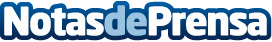 La Cruz Roja apoya a más de 15.000 personas desempleadas mayores de 45 añosDatos de contacto:Nota de prensa publicada en: https://www.notasdeprensa.es/la-cruz-roja-apoya-a-mas-de-15-000-personas Categorias: Solidaridad y cooperación http://www.notasdeprensa.es